MatematikaBodi pozoren pri oznaki za polmer in premer.Polmer je daljica, ki vedno povezuje točko na krožnici in središče.V primeru polmera uporabimo malo črko r (če je primerov pri eni nalogi več in so vezani na polmer, uporabi zraven poimenovanja r še številčno oznako r1, r2,…).Premer je ravna črta (daljica), ki povezuje točko na krožnici, poteka skozi središče in spet točko na krožnici.V primeru premera uporabi malo črko d (če je primerov pri eni nalogi več in so vezani na premer, uporabi zraven poimenovanja d še številčno oznako d1, d2,…).Reši 4., 5., 6., 8. In 9. nalogo.     7. naloga je po izbiri.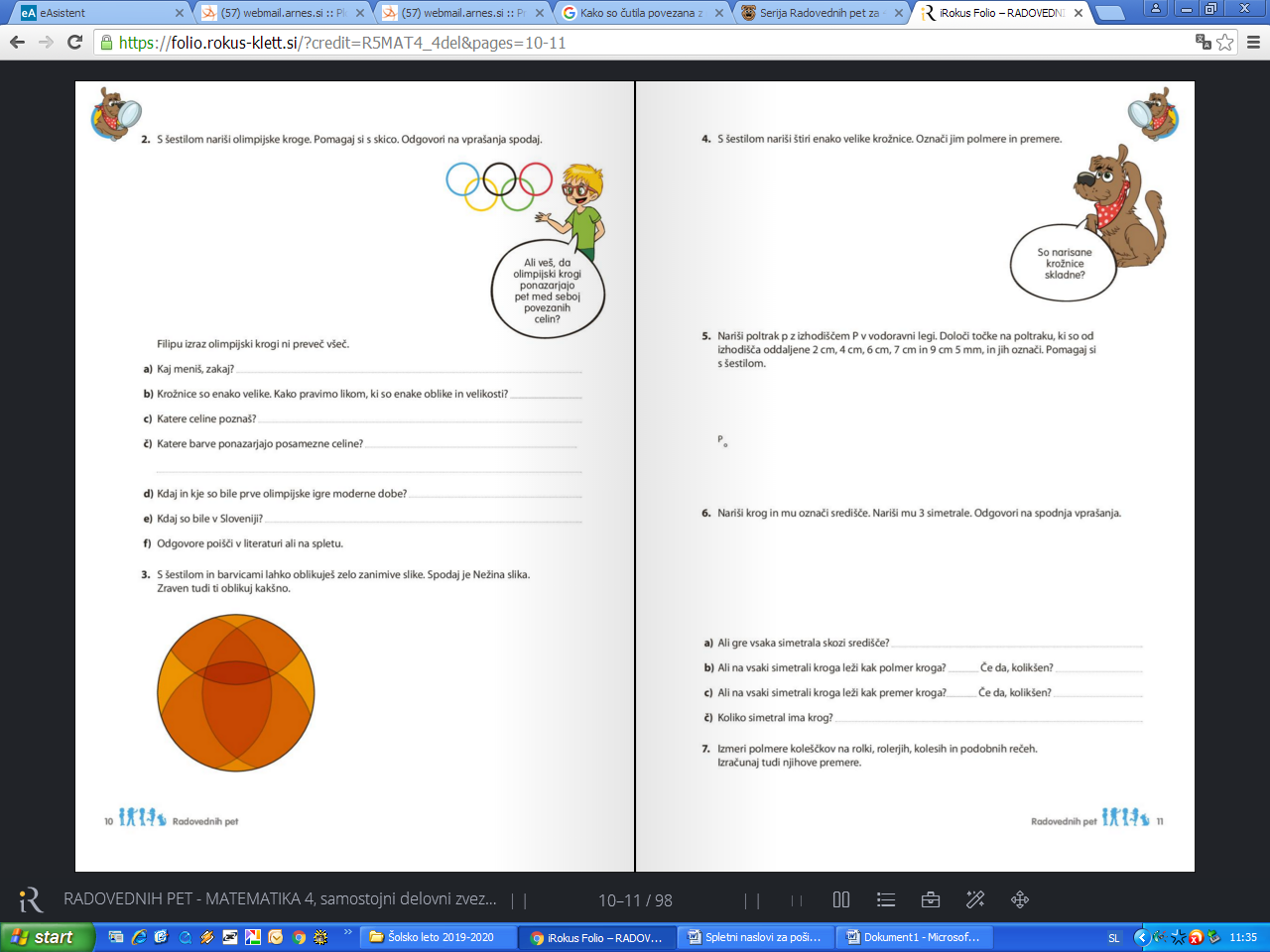 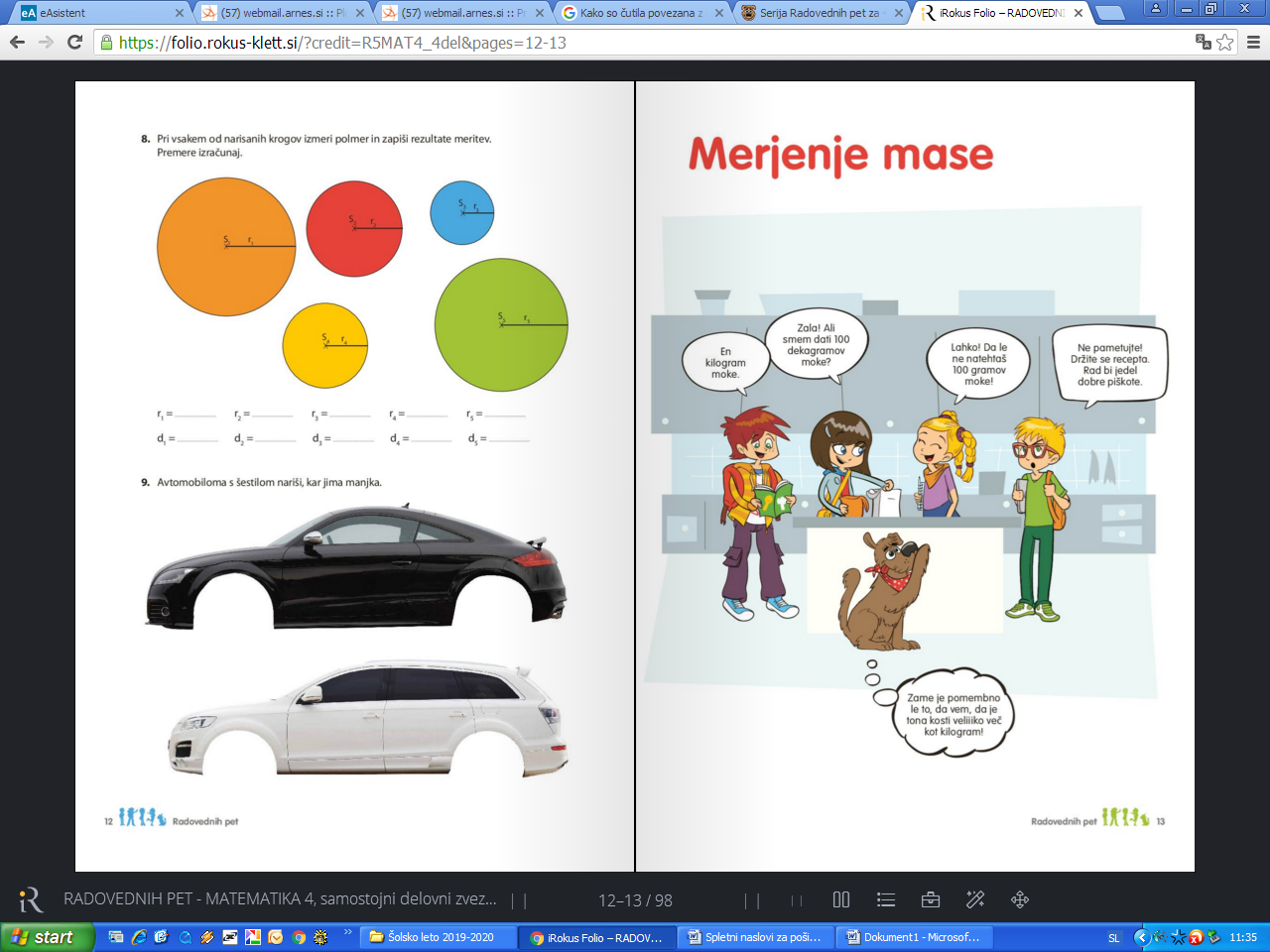 Slovenski  jezikPreberi besedilo 3. naloge, v zvezek odgovori na vprašanja. Reši 4. in 5. nalogo ( v zvezek napiši zahvalo, izberi med danimi možnostmi).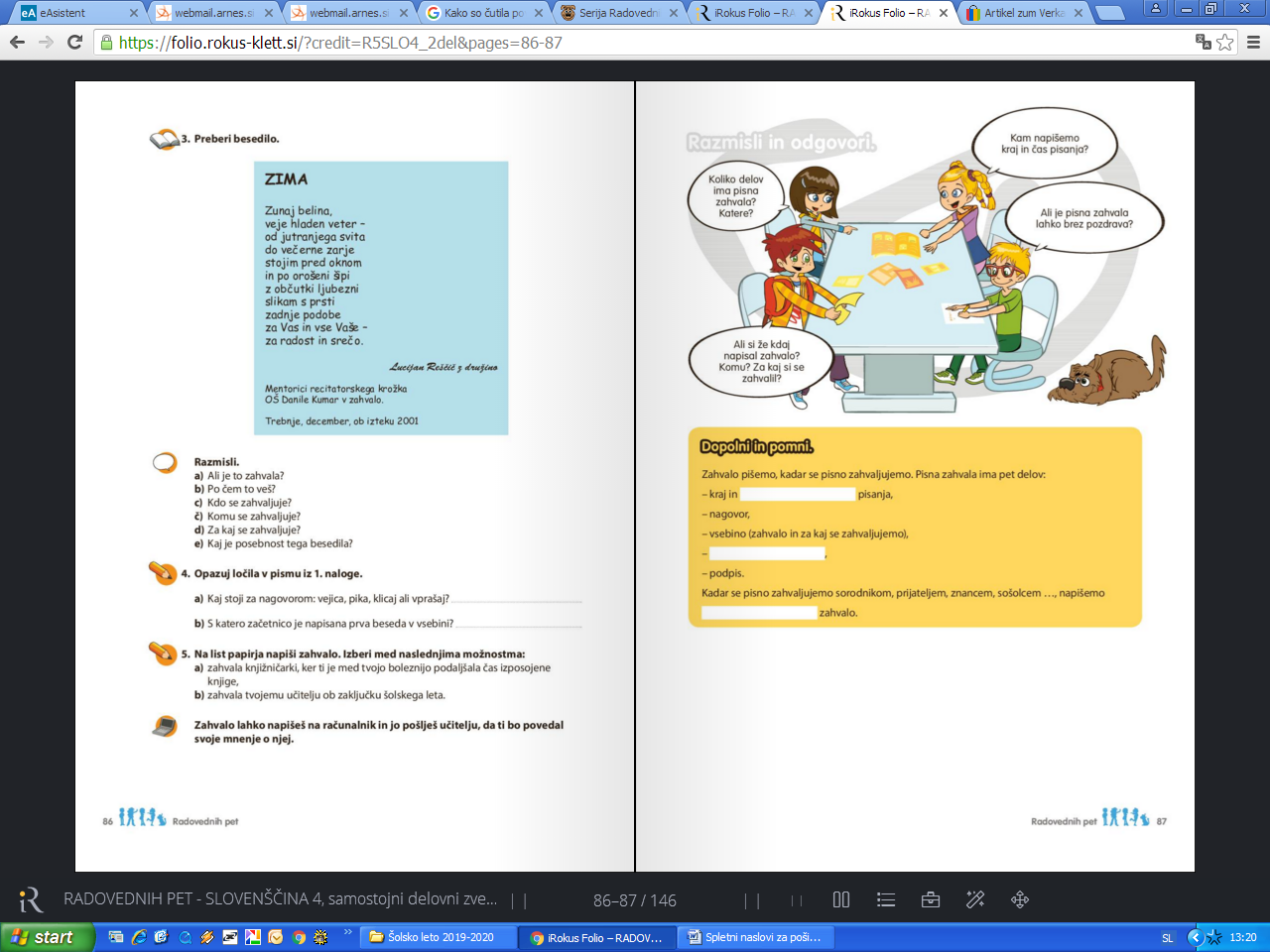 Izpolni pravilo.NIT    uraPreberi besedilo, opazuj, primerjaj.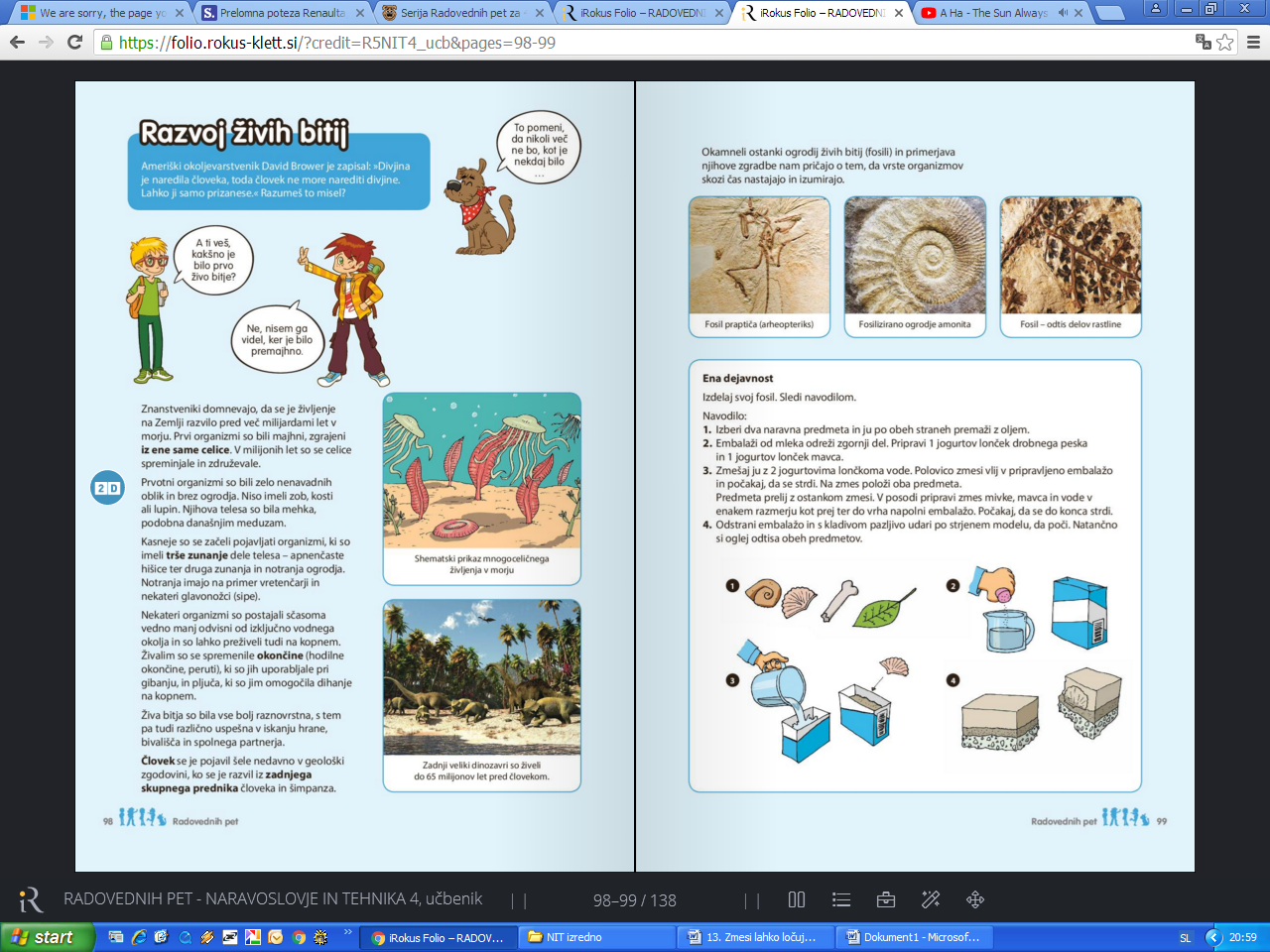 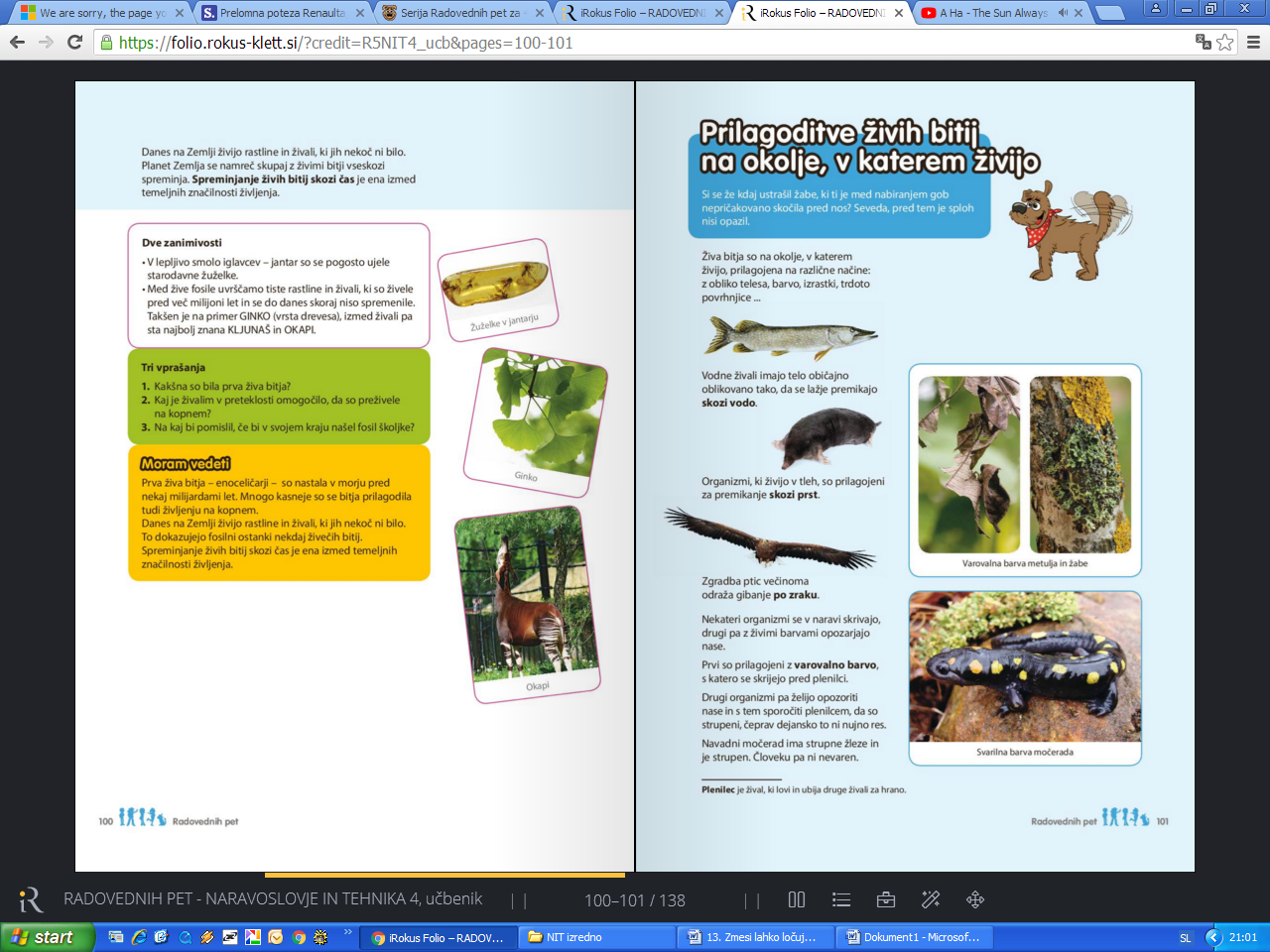 